Houston Parks & Recreation               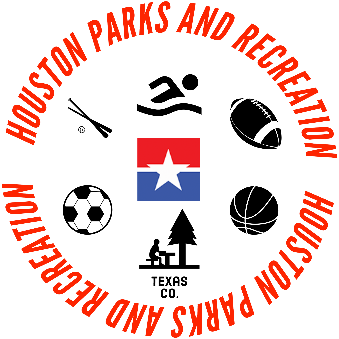 Pool Concessions Worker Openings POSITION TITLE: Seasonal Swimming Pool Concessions WorkerDEPARTMENT: Parks & Recreation (Pool) DURATION: May- September 2022 JOB OVERVIEW Under the direction of the Pool Manager, concession workers are responsible for the timely and accurate service of the public in the capacity of pool admissions, pass sales, answering the phone, food preparation, and sales of food and beverages. HOURS AND DURATION This is a part-time position and is paid bi-weekly. Expected hours are 20-30 hours weekly, with the possibility of more or less than. Your employment will begin in early May for training and conclude in September at the end of the pool season. DUTIES AND RESPONSIBILITIES Responsible for maintaining appropriate receipts and sign-in books for pass holders and daily swimmers. Courteously and efficiently staffs admissions window to admit paying swimmers and pass holders and to answer questions of the public. Receives payments for pool admissions and concessions, enters payments into cash register and makes correct change, if applicable. Answers telephone, takes accurate messages and assists the public as needed.Prepares food in a safe and clean manner and maintains a high level of cleanliness and safety with food preparation equipment and dispensers. Keeps the concessions area floor, counters and equipment clean and free of clutter. Assists in cleaning and maintaining the pool area and bathhouse on a daily basis. Notifies Pool Manager or Assistant Manager when food items and supplies are running low.QUALIFICATIONS Must be at least 16 years old Must have the ability to read receipts, write, make change, and apply received instructions  WORKING CONDI	TIONS Duties are performed indoors/outdoors in warm, humid environments for extended periods of time.  TO APPLY: Interested parties should apply by completing an application at City Hall, 601 S Grand Ave, Houston MO 65483